Step 1: Identify Challenges (Individual, 5 minutes)Identify several current challenges or barriers encountered in implementing a fidelity assessment. If completing this activity as a team, have each team member individually generate a list of challenges.Step 2: Categorize Challenges (Team, 5 minutes)Table 1.Types of ChallengesStep 3: Discuss (Team, 10 minutes)As a team, discuss and identify points of agreement, difference, and where there are mismatches.What are the points of agreement? What is the degree of agreement among the team regarding the challenges and best way to address it? What are the points of differences? What patterns do you see?What is the degree of certainty and predictability about what the results will be generated from the solutions proposed for addressing the challenge?Step 4: Action Plan (Team, 10 minutes)As a team, identify the right next steps to address at least 1 or 2 challenges identified.Are there any mismatches with challenge and categories? If so, what would be the next best step to address them?Activity: Implementation Drivers Designing a Fidelity Assessment System by Identifying Challenges and Strategies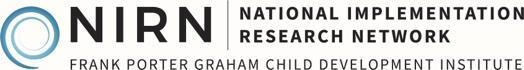 Implementing a fidelity assessment often poses several challenges for implementation teams. In this activity, we provide an initial four-step approach for identifying, categorizing, and discussing challenges, then completing action planning. To learn more about fidelity measurements and implementation drivers visit the “What is Fidelity Brief” and the Implementation Drivers Overview.Implementing a fidelity assessment often poses several challenges for implementation teams. In this activity, we provide an initial four-step approach for identifying, categorizing, and discussing challenges, then completing action planning. To learn more about fidelity measurements and implementation drivers visit the “What is Fidelity Brief” and the Implementation Drivers Overview.TechnicalAdaptiveTechnical challenges are characterized by clear agreement (e.g., problem definition and dimensions). Technical challenges also have clearer pathways to solutions. We can be reasonably certain if the problem definition and dimensions are agreed upon and we engage in a relevant set of activities, then we will arrive at a solution.Adaptive challenges involve legitimate, yet competing, perspectives-different views of the problem and different perspectives on what might constitute a viable solution. Viable solutions and implementation pathways are unclear. Also, defining a pathway for the solution requires learning by all.